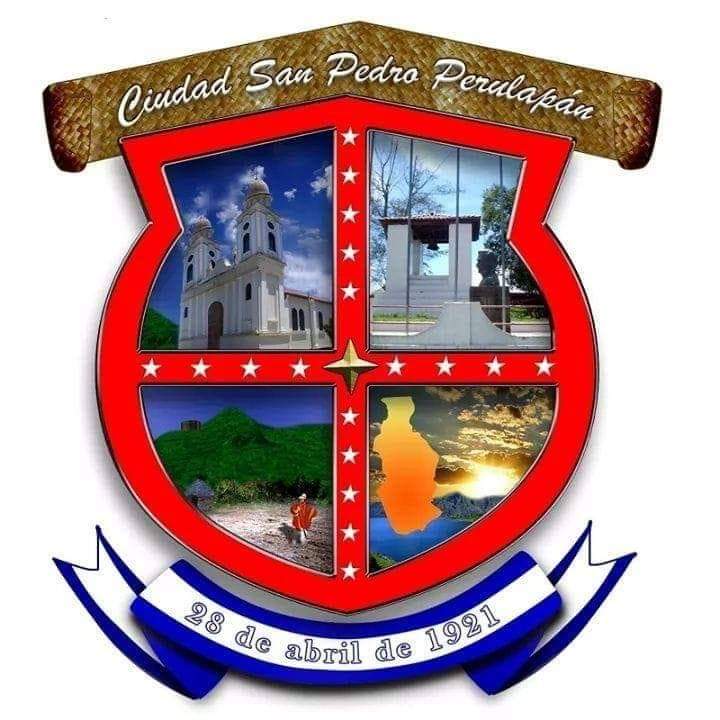 		Alcaldía Municipal San Pedro Perulapán,Departamento De CuscatlánUNIDAD DE PROYECCION SOCIAL Y PARTICIPACION CIUDADANAACTA DE REUNION DEL CANTON:La Cruz Arriba.MUNICIPIO DE SAN PEDRO PERULAPAN, DEPARTAMENTO DE CUSCATLAN:En sector La Cruz Arriba del municipio de San Pedro Perulapán, Departamento de Cuscatlán, a las 15:00 horas del día sábado  09 de marzo del dos mil diecinueve.Reunidos los abajo firmantes, con el objetivo de garantizar y dar fe de la asamblea general del cantón La Cruz Arriba, de este municipio. Acontecieron los siguientes hechos.El señor Ricardo Pérez  líder de la comunidad dio inicio a la asamblea general de la comunidad que asistió a la reunión, para dar a conocer a las autoridades de la municipalidad sus peticiones   dando a conocer la agenda a desarrollar  siguiente:SaludoEstablecimiento del quorumPresentación de la mesa de honorPalabras del alcaldeProyecto a ejecutar en el año por parte de la alcaldía.Peticiones de la población para beneficio de la comunidad.Palabras de cierreEn el punto número uno Ricardo Pérez dio la bienvenida  y comprobó el quorum necesario para llevar a cabo la asamblea general la cual asistieron 35 miembros de la comunidad.Dando a conocer la agenda a desarrollar, seguido de este punto se presentó la mesa de honor y el Sr. Alcalde Cnel.: Oswaldo Sibrian Miranda dio sus palabras dando a conocer los proyectos a ejecutar durante este año y los que serán para beneficio de la comunidad, tal como la pasarela en la Carretera Panamericana y La visión de entregar abono a los agricultores y una ayuda a los adultos mayores.Luego trascendieron los asistentes a dar a conocer sus peticiones y los posibles proyectos que se podrían realizar en el cantón La Cruz, tales como la pavimentación en los sectores la cruz abajo, los cercos, el mojon y en el sector de la ermita arriba, así como también los problemas con las aguas grises y las aceras en la comunidad y la necesidad de realizar la construcción de túmulos en la zona.El señor Ricardo Pérez Sánchez dio las palabras de cierre agradeciendo a los miembros que asistieron a dicha asamblea y a las autoridades de la municipalidad presente.No habiendo más que hacer constar se da por finalizado la reunión a las diecisiete horas con quince minutos de este día.Nota: se anexan los listados de asistencia de la asamblea general Y Fotografías.